7 апреля - Всемирный день здоровья 	7 апреля по рекомендации Всемирной     организации здравоохранения проводится Всемирный день здоровья. 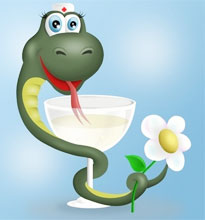 Всемирный день здоровья (World Health Day) отмечается ежегодно 7 апреля в день создания в 1948 году Всемирной организации здравоохранения (World Health Organization, WHO). За время, прошедшее с того исторического момента, членами Всемирной организации здравоохранения (ВОЗ) стали 194 государства мира. Ежегодное проведение Дня здоровья вошло в традицию с 1950 года. Мероприятия Дня проводятся для того, чтобы люди могли понять, как много значит здоровье в их жизни. А здравоохранительные организации призваны решить вопрос, что им нужно сделать, чтобы здоровье людей во всем мире стало лучше. Каждый год Всемирный день здоровья посвящается глобальным проблемам, стоящим перед здравоохранением планеты и проходит под разными девизами. В 2009 году главной темой Всемирного дня здоровья стала безопасность медицинских учреждений и готовность работников здравоохранения оказывать помощь людям, пострадавшим в чрезвычайных ситуациях. Во всем мире прошли мероприятия, посвященные пропаганде безопасных конструкций медицинских учреждений и улучшению готовности к чрезвычайным ситуациям. В 2010 году девизом были выбраны слова «1000 городов – 1000 жизней», потому что в фокусе Дня находились урбанизация и здоровье. Во всем мире проводились мероприятия, направленные на то, чтобы в городах были созданы условия для проведения оздоровительных мероприятий на улицах. Проводились уличные соревнования, репортажи о которых публиковались с целью пропаганды здорового образа жизни в городах. В 2011 году темой, обсуждаемой на мероприятиях Дня, стала резистентность к антимикробным препаратам. Медицина обеспокоена тем, что резистентность (от англ. resistance, устойчивость) бактериальных агентов инфекционных заболеваний к антибиотикам становится одной из основных причин, ограничивающих эффективность антибактериальной терапии. ВОЗ считает, что в настоящее время это еще не стало серьезной проблемой, но ситуация на планете стремительно меняется, и в ближайшем будущем проблема может стать актуальной. Именно поэтому необходимо принимать срочные и совместные усилия, для предупреждения распространения резистивности к антибиотикам. Каждый год Всемирный день здоровья посвящается глобальным проблемам, стоящим перед здравоохранением планеты  В 2012 году темой Всемирного дня здоровья была – «Старение и здоровье», а лозунг этого дня – «Хорошее здоровье прибавляет жизни к годам». Внимание направлено на то, как хорошее здоровье на протяжении всей жизни может помочь людям пожилого возраста вести полноценную и продуктивную жизнь и оставаться полезными для своих близких и общества. Независимо от того, где мы живем, старение касается каждого из нас – молодых и пожилых, мужчин и женщин, богатых и бедных... В 2013 году темой Всемирного дня здоровья была выбрана гипертония. Гипертония, или высокое кровяное давление, повышает риск развития инфаркта, инсульта и почечной недостаточности и может также приводить к слепоте, аритмии и сердечной недостаточности. У около 40% взрослых людей в мире развивается гипертония. Но гипертонию можно предотвращать и лечить. Тема 2014 года - «Маленький укус – источник большой опасности». Известно, что переносчиками инфекций являются небольшие организмы, такие как комары, клопы, клещи и пресноводные моллюски, которые могут передавать болезнь от одного человека другому и из одного места в другое. Соответственно, тем самым они создают угрозу для нашего здоровья и дома, и во время путешествий и поездок. Поэтому кампания по случаю Всемирного дня здоровья 2014 года направлена на распространение информации о некоторых основных переносчиках и болезнях, которые они вызывают, и о способах нашей защиты от них. Всемирный день здоровья – это глобальная кампания, которая направлена на привлечение внимания каждого жителя нашей планеты к проблемам здоровья и здравоохранения, с целью проведения совместных действий для защиты здоровья и благополучия людей.Международная безопасность в области здравоохранения является первой линией обороны от ударов по здоровью, которые могут пагубно сказываться на людях, обществе и экономике во всем мире. Появляющиеся болезни, которые могут приводить к эпидемиям и вспышки таких болезней, как тяжелый острый респираторный синдром (ТОРС) и птичий грипп, а также продолжающееся распространение ВИЧ/СПИДа, гуманитарные кризисы и другие значительные угрозы здоровью – все это может быть определено как чрезвычайные ситуации в области общественного здравоохранения. Усилия медицинских работников лечебно-профилактических учреждений при содействии специалистов отделений (кабинетов) медицинской профилактики направлены в этот день на повышение уровня информированности населения о необходимости иммунопрофилактики в борьбе с инфекционными заболеваниями, формированию гигиенических навыков, профилактике факторов риска поведенческого характера, формированию здорового образа жизни.Здоровье человека зависит от многих факторов, но главная роль принадлежит образу жизни. Здоровый стиль жизни способствует сохранению и укреплению здоровья и является основой профилактики большинства болезней,  в том числе и сердечно-сосудистых. За последние годы в РБ и во всех странах Европы  отмечается значительный рост заболеваемости и смертности населения от сердечно-сосудистых заболеваний.  Среди основных причин увеличения смертности являются неадекватное отношение людей к своему здоровью, злоупотребление алкоголем, не своевременное обращение за медицинской помощью, неблагоприятная наследственность, постоянные стрессы, повышенное артериальное давление, избыток холестерина в крови, лишний вес, малоподвижный образ жизни, курение, злоупотребление спиртным.Источник: http://www.calend.ru/holidays/0/0/2875/